Dragi moji,Svi znamo izreke:„Zdravlje je najveće bogatstvo.“„Bolje spriječiti , nego liječiti.“ „ U zdravom tijelu, zdrav duh.“i sl.U ovim izazovnim vremenima kada smo svi promijenili svoje dnevne aktivnosti  i prioritete, našli smo se pred brojnim pitanjima. Npr. Što ću raditi? Kako se mogu zaštiti od bolesti? Moram li ostati doma? i sl.Ostani doma! To je sada prioritet (najvažnije). „Što ću raditi?“ „ Dosadno mi je!“Predlažem vam da s ostalim prijateljima iz razreda podijeliti dobre ideje u kojima ćete predložiti aktivnosti kojima se mogu baviti u svom domu. Napišite npr. koje društvene igre mogu igrati, neke vježbe kojima održavate tjelesnu aktivnost u situaciji kada ne izlazite van, neku aktivnost koju ti provodiš s članovima svoje obitelji i sl. Ja ću vaše ideje prikupiti i poslati vam najzanimljivije prijedloge.Zadatak ćete izvršiti do četvrtka, 9.4.2020.Znam da vam jako nedostaju prijatelji.  Vi meni jako nedostajete. Predlažem da izradite za svakog prijatelja/prijateljicu jedan CVIJET od kolaž papira ( to može biti novinski papir, listovi iz različitih časopisa, papirnati ubrusi, karton i sl. Svaki CVIJET bit će različit ( bojom  - novinskim tiskom, veličinom, oblikom, ali svaki CVIJET mora imati latice, tučak i prašnike, listove, stabljiku, korijen). Budite kreativni.Cvijetu ćeš dodati papirnatu trakicu na kojoj ćeš napisati IME prijatelja/prijateljice i njegove/njene POZITIVNE OSOBINE ( strpljiv/strpljiva, spreman pomoći/spremna pomoći, iskren/iskrena, lijepo pjeva, spretan/spretna i sl). Prisjeti se radionice o samopoštovanju kada smo rekli da je svatko od nas JEDINSTVEN -  svatko je poseban i nitko drugi mu nije sasvim jednak ili pjesme Dar. Cvjetovi su odvojeni (svaki prijatelj/prijateljica dobit će od tebe jedan cvijet).Cvjetove ćete spremiti u svoju mapu i kada se opet vidimo u školi donijet ćete ih u školu. Meni ćete poslati fotografiju jednog  CVIJETA.Zadatak ćete izvršiti do petka, 24.4.2020.  Molim te potrudi se kako bi razveselio onoga tko dobije tvoje cvjetove. Isto veselje ćeš i ti doživjeti.Čuvaj se i brini o svom zdravlju! Peri ruke, jedi raznoliko i redovito, održavaj higijenu tijela i prostora u kojem boraviš, … Brini i o svom mentalnom zdravlju. Razgovaraj s obitelji o svojim problemima, strahovima i sl. Potraži pomoć odraslih osoba ( roditelja, učitelja, psihologa i sl) kojima vjeruješ, koje su stručne i spremne ti pomoći.Evo nekoliko zanimljivih aktivnosti kojima ćeš ponoviti ono što već znaš ili ćeš naučiti nešto novo, a pridonosi tvojem ZDRAVLJU.https://wordwall.net/hr/resource/998293/sat-razrednika/kako-umanjiti-rizik-od-zaraznih-bolestihttps://wordwall.net/hr/resource/929236/priroda-i-dru%c5%a1tvo/koronavirushttps://learningapps.org/watch?v=p3zptku4t20https://learningapps.org/watch?v=pm6px82a320BUDITE MI ZDRAVI I POZITIVNI !OSTANI DOMA ! 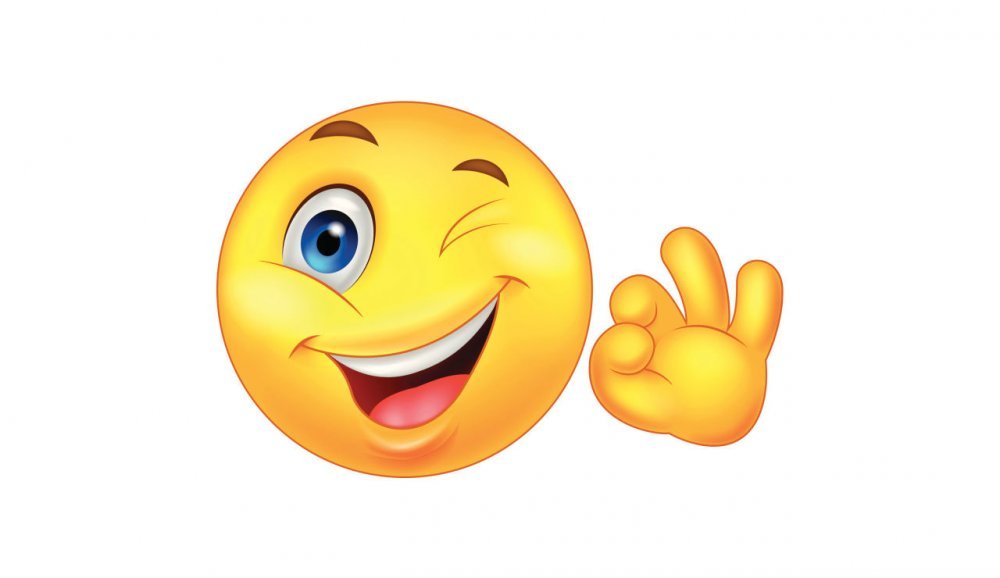 